Уважаема Елена Викторовна!     ООД «Бессмертный полк России», Фонд поддержки культурных инициатив «ЗурАрт» совместно с итальянской Ассоциацией «Гуманность внутри Войны», созданной в память Фердинандо Пасколо «Silla», поставили перед собой задачу донести до итальянской и европейской аудитории историческую правду о событиях второй мировой войны, действуя на основании Резолюции Генеральной Ассамблеи ООН A/RES/69/160 о борьбе с героизацией нацизма, неонацизмом и другими видами практики, которые способствуют эскалации современных форм расизма, расовой дискриминации, ксенофобии и связанной с ними нетерпимости.      Фонд поддержки культурных инициатив «ЗурАрт», Ассоциация «Гуманность внутри войны» (Италия) совместно с ООД «Бессмертный полк России», при поддержке Национальной Ассоциации Партизан Италии (АНПИ) планирует организовать и провести серию фотовыставок, посвященных городам Героям и городам Воинской Славы на территории республики Италия по линии культурного обмена и проводить аналогичные фотовыставки итальянского антифашистского движения в городах Героях и городах Воинской Славы, что существенно усилит внешнеполитический имидж РФ. Серия фотовыставок пройдет в г. Удине на базе Удинского университета, а также в других городах Италии.      Главной задачей проекта является содействие в укреплении чувства сопричастности граждан к великой истории и культуре России и Италии, обеспечение преемственности поколения, воспитание гражданина, любящего свою Родину, имеющего активную жизненную позицию.      Цель проекта – сохранить историческую память о героизме и мужестве городов –Героев и городов Воинской Славы в годы В.О.В. и донести до граждан Италии и других стран Европы о подвигах советских людей в годы Великой Отечественной войны.        Уважаема Елена Викторовна, свидетельствуя свое высокое уважение и почтение к Вам, просим Вас помочь в подготовке фотовыставки города Воинской Славы Гатчина и оказать финансовую и административную поддержку в реализации данного проекта.Исх. 155-УД от 23 мая 2017гГлаве администрации МО Гатчинского муниципального районаЛюбушкиной Е.В.С уважением, Генеральный директор Фонда «ЗурАрт»Email: zurart@yandex.ruТел: +7 968 441 84 51                                                                   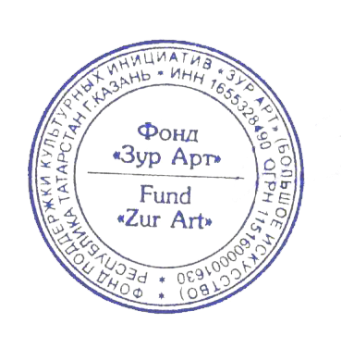 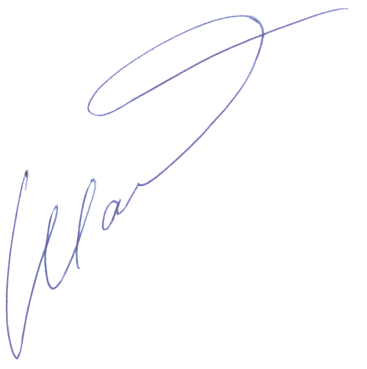 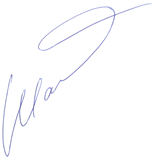                                          Шакирзянов М.И.Исполнитель:Исполнительный директор Фонда «ЗурАрт»             Email: zurart@yandex.ruТел: +7 967 148 38 32                                                                                                     Амирова Альфия 